§5-606.  Taking testimony in another state1.  Testimony of witness in another state.  In a guardianship proceeding or protective proceeding, in addition to other procedures that may be available, testimony of a witness who is located in another state may be offered by deposition or other means allowable in this State for testimony taken in another state.  The court on its own motion may order that the testimony of a witness be taken in another state and may prescribe the manner in which and the terms upon which the testimony is to be taken.[PL 2017, c. 402, Pt. A, §2 (NEW); PL 2019, c. 417, Pt. B, §14 (AFF).]2.  Deposition or testimony by electronic means.  In a guardianship proceeding or protective proceeding, a court in this State may permit a witness located in another state to be deposed or to testify by telephone or audiovisual or other electronic means.  A court of this State shall cooperate with the court of the other state in designating an appropriate location for the deposition or testimony.[PL 2017, c. 402, Pt. A, §2 (NEW); PL 2019, c. 417, Pt. B, §14 (AFF).]3.  Documentary evidence transmitted, no original writing.  Documentary evidence transmitted from another state to a court of this State by technological means that do not produce an original writing may not be excluded from evidence on an objection based on the best evidence rule.[PL 2017, c. 402, Pt. A, §2 (NEW); PL 2019, c. 417, Pt. B, §14 (AFF).]SECTION HISTORYPL 2017, c. 402, Pt. A, §2 (NEW). PL 2017, c. 402, Pt. F, §1 (AFF). PL 2019, c. 417, Pt. B, §14 (AFF). The State of Maine claims a copyright in its codified statutes. If you intend to republish this material, we require that you include the following disclaimer in your publication:All copyrights and other rights to statutory text are reserved by the State of Maine. The text included in this publication reflects changes made through the First Regular and First Special Session of the 131st Maine Legislature and is current through November 1. 2023
                    . The text is subject to change without notice. It is a version that has not been officially certified by the Secretary of State. Refer to the Maine Revised Statutes Annotated and supplements for certified text.
                The Office of the Revisor of Statutes also requests that you send us one copy of any statutory publication you may produce. Our goal is not to restrict publishing activity, but to keep track of who is publishing what, to identify any needless duplication and to preserve the State's copyright rights.PLEASE NOTE: The Revisor's Office cannot perform research for or provide legal advice or interpretation of Maine law to the public. If you need legal assistance, please contact a qualified attorney.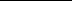 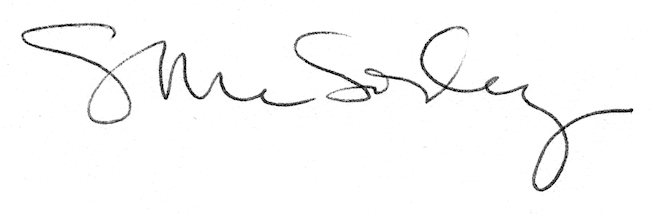 